VEA Conference Request Form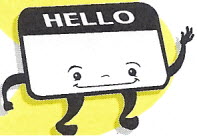 Name: 		___________________________________________________________________ School:		___________________________________________________________________Subject/Grade:	_____________________________________________________________Conference Requested:	_______________________________________________________Personal Email Address: 	_______________________________________________________Cell phone number:	_____________________________________________________________How long have you worked in education: 	___________________________________________Emergency Contact Info:	Name:	___________________________________________________________________Address: __________________________________________________________________Phone:	___________________________________________________________________Please list any previous CTA conferences you have attended and dates attended:

_______________________________________________________________________________

_______________________________________________________________________________

_______________________________________________________________________________

How will you use what you learn to help VEA and its members? 

_____________________________________________________________________________________________________________________________________________________________________________________________________________________________________________It is VEA's policy to give priority to those who have not previously attended a CTA conference. Any remaining spaces will be allotted using a lottery system. After completion of the conference, you will need to share what you learn at a Rep Council meeting. If selected to attend the conference, VEA will pre-pay the conference registration fee. You will be responsible for making your own hotel and air reservations. After submitting your receipts and completing the above, VEA will reimburse you for any air travel and 1/2 of the cost of the hotel room. You will also receive a stipend for meals that are not included in the conference. Return the completed form to VEA by email: myvea4you@gmaiI.com. or mail: VEA, 301 Farragut Ave, Room 19, Vallejo CA 94590After being notified that you have been selected to attend a conference, you will need to submit a $50 check for deposit. This check will be returned upon completion of the conference. It will only be cashed if you do not attend the conference AND the conference fee is not refunded. CTA requires that cancellations occur 14 days prior to the start of the conference in order to receive a full refund.
